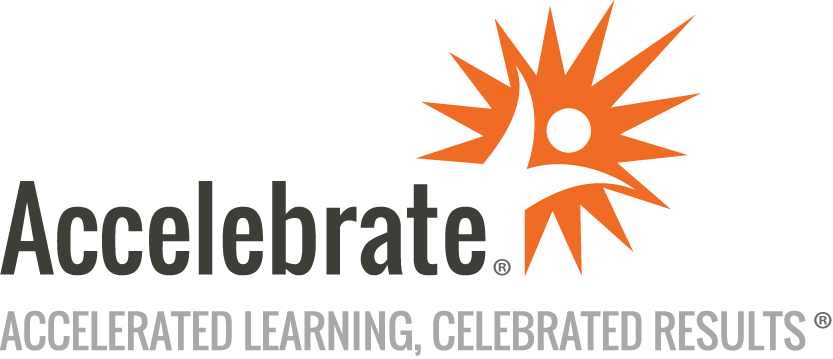 Secure Coding in C and C++ for Medical DevicesCourse Number: SEC-136
Duration: 4 daysOverviewThis Secure Coding in C and C++ for Medical Devices training teaches attendees essential cyber security concepts in the context of the healthcare sector. Students learn secure code best practices in C and C++ and how to leverage common security testing techniques to prevent data breaches.Note: To ensure ample one-on-one engagement with the instructor, this class is capped at 12 people, overriding Accelebrate’s default cap of 15.PrerequisitesAll students must have general C/C++ development knowledge.MaterialsAll Medical Device Secure Coding training attendees receive comprehensive courseware.Software Needed on Each Student PCAttendees will not need to install any software on their computer for this class. The class will be conducted in a remote environment that Accelebrate will provide; students will only need a local computer with a web browser and a stable Internet connection. Any recent version of Microsoft Edge, Mozilla Firefox, or Google Chrome will be fine.ObjectivesGet familiar with essential cyber security conceptsLearn about security specialties of the healthcare sectorHandle security challenges in your C and C++ codeIdentify vulnerabilities and their consequencesLearn security best practices in C and C++Understand security testing methodology and approachesGet familiar with common security testing techniques and toolsOutlineIntroductionCyber Security Basics What is security?Threat and riskCyber security threat typesConsequences of insecure software Constraints and the marketThe dark sideRegulations and standards Regulations for healthcare information systemsRegulations for medical devicesCyber security in the healthcare sector Threats and trends in healthcareThreats to medical devicesThe problem of legacy systemsBuffer Overflow Assembly basics and calling conventions x64 assembly essentialsRegisters and addressingMost common instructionsCalling conventions on x64Memory management vulnerabilities Memory management and securityVulnerabilities in the real worldBuffer security issuesBuffer overflow on the stackBuffer overflow on the heapPointer manipulationBest practices and some typical mistakes Unsafe functionsDealing with unsafe functionsWhat’s the problem with asctime()?Using std::string in C++Some typical mistakes leading to BOF Unterminated stringsreadlink() and string terminationManipulating C-style strings in C++Malicious string terminationString length calculation mistakesOff-by-one errorsOff-by-one error in VxWorks TCP ‘Urgent Data’ parsingAllocating nothingCommon Software Security Weaknesses Security features AuthenticationPassword managementInput validation principlesBlacklists and whitelistsData validation techniquesCase study: Missing input validation in Natus Xltek NeuroWorks 8What to validate: the attack surfaceWhere to validate: defense in depthHow to validate: validation vs transformationsOutput sanitizationEncoding challengesValidation with regexInjection Injection principlesInjection attacksCode injectionInteger handling problems Representing signed numbersInteger visualizationInteger promotionInteger overflowSigned / unsigned confusionInteger truncationCase study: WannaCryBest practicesFiles and streams Path traversalPath traversal-related examplesPath traversal best practicesFormat string issues The problem with printf()Time and state Race conditionsErrors Error and exception handling principlesError handlingException handlingCode quality Data handlingControl flowSignal handlingObject oriented programming pitfallsMemory and pointersFile I/OUsing Vulnerable Components Assessing the environmentHardeningCase study: Supply chain attack on Alaris Gateway WorkstationVulnerability management Patch managementBug bounty programsVulnerability databasesVulnerability rating – CVSSDevOps, the build process and CI / CDInsecure compiler optimizationSecurity Testing Security testing vs functional testingManual and automated methodsSecurity testing techniques and tools Code analysisDynamic analysisWrap Up Secure coding principles Principles of robust programming by Matt BishopSecure design principles of Saltzer and SchröderAnd now what? Software security sources and further readingC and C++ resourcesConclusion